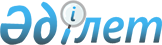 Об утверждении коэффициентов зонирования, учитывающих месторасположение объекта налогообложения в населенных пунктах Бокейординского района
					
			Утративший силу
			
			
		
					Постановление акимата Бокейординского района Западно-Казахстанской области от 29 мая 2018 года № 80. Зарегистрировано Департаментом юстиции Западно-Казахстанской области 31 мая 2018 года № 5222. Утратило силу постановлением акимата Бокейординского района Западно-Казахстанской области от 12 октября 2020 года № 156
      Сноска. Утратило силу постановлением акимата Бокейординского района Западно-Казахстанской области от 12.10.2020 № 156 (вводится в действие с 01.01.2021).
      В соответствии с Кодексом Республики Казахстан от 25 декабря 2017 года № 120 "О налогах и других обязательных платежах в бюджет (Налоговый кодекс)", Законом Республики Казахстан от 23 января 2001 года № 148 "О местном государственном управлении и самоуправлении в Республики Казахстан" и приказом Министра по инвестициям и развитию Республики Казахстан от 22 января 2016 года № 55 "Об утверждении Методики расчета коэффициента зонирования" (зарегистрирован в Министерстве юстиции Республики Казахстан 26 февраля 2016 года № 13285), акимат района ПОСТАНОВЛЯЕТ:
      1. Утвердить коэффициенты зонирования, учитывающих месторасположение объекта налогообложения в населенных пунктах Бокейординского района согласно приложению к настоящему постановлению.
      2. Руководителю аппарата акима Бокейординского района (Е.Айткалиев) обеспечить государственную регистрацию данного постановления в органах юстиции, его официальное опубликование в Эталонном контрольном банке нормативных правовых актов Республики Казахстан и в средствах массовой информации.
      3. Контроль за исполнением настоящего постановления возложить на заместителя акима района Р.Зулкашеву.
      4. Настоящее постановление вводится в действие с 1 января 2018 года. Коэффициенты зонирования, учитывающих месторасположение объекта налогообложения в населенных пунктах Бокейординского района
					© 2012. РГП на ПХВ «Институт законодательства и правовой информации Республики Казахстан» Министерства юстиции Республики Казахстан
				
      Аким района

Н.Рахимжанов
Приложение
к постановлению акимата
Бокейординского района
от 29 мая 2018 года № 80
№
Месторасположение объекта налогообложения в населенном пункте
Коэффициент зонирования
Сайхинский сельский округ
Сайхинский сельский округ
Сайхинский сельский округ
1
село Сайхин
2,3
2
село Большевик
1,6
3
село Жарменке
1,85
4
село Шонай
1,75
Бисенский сельский округ
Бисенский сельский округ
Бисенский сельский округ
5
село Бисен
2,2
6
село Жамбыл
1,8
7
село Жиеккум
1,8
8
село Коктерек
1,8
Уялинский сельский округ
Уялинский сельский округ
Уялинский сельский округ
9
село Уялы ауылы
2,2
10
село Кеной ауылы
1,75
сельский округ имени Темира Масина
сельский округ имени Темира Масина
сельский округ имени Темира Масина
11
село Борли
2,1
12
село Теренкудук
1,5
Муратсайский сельский округ
Муратсайский сельский округ
Муратсайский сельский округ
13
село Муратсай
2,2
14
село Ажен
1,6
15
село Тайгара
1,75
Ординский сельский округ
Ординский сельский округ
Ординский сельский округ
16
село Хан Ордасы
2,25
17
село Карасай
1,45
18
село Карасу
1,75
19
село Сейткали
1,75
20
село Уштерек
1,85
Саралжинский сельский округ
Саралжинский сельский округ
Саралжинский сельский округ
21
село Саралжын
2,0
22
село Бесколь
1,5